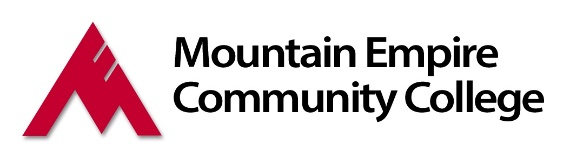 2024 Spring Exam Schedule1ST EXAM DAY – Monday, May 6, 2024Monday and Wednesday evening exams will be held from 6:00 – 8:00 p.m.2ND EXAM DAY – Tuesday, May 7, 2024Tuesday and Thursday evening exams will be held from 6:00 – 8:00 p.m.3RD EXAM DAY – Wednesday, May 8, 2024Monday and Wednesday evening exams will be held from 6:00 – 8:00 p.m.4TH EXAM DAY – Thursday, May 9, 2024Tuesday and Thursday evening exams will be held from 6:00 – 8:00 p.m.All full-time and adjunct faculty are required to follow this schedule. Any deviations from the published exam schedule must be approved by the appropriate academic dean. Class exam times not listed above should be scheduled in consultation with the appropriate academic division dean. If your class meets:Your exam will be:Monday/Wednesday8:15 a.m. – 9:30 a.m.8:15 a.m. – 10:15 a.m.Monday/Wednesday11:05 a.m. – 12:20 p.m.11:05 a.m. – 1:05 p.m.Monday/Wednesday2:15 p.m. – 3:30 p.m.     2:15 p.m. – 4:15 p.m.If your class meets:Your exam will be:Tuesday/Thursday       8:15 a.m. – 9:30 a.m.8:15 a.m. – 10:15 a.m.Tuesday/Thursday       11:05 a.m. – 12:20 p.m.11:05 a.m. – 1:05 p.m.Tuesday/Thursday       2:15 p.m. – 3:30 p.m.     2:15 p.m. – 4:15 p.m.If your class meets:Your exam will be:Monday/Wednesday9:40 a.m. – 10:55 a.m.9:40 a.m. – 11:40 a.m.Monday/Wednesday12:50 p.m. – 2:05 p.m.12:50 p.m. – 2:50 p.m.Monday/Wednesday3:40 p.m. – 4:55 p.m.3:40 p.m. – 5:40 p.m.If your class meets:Your exam will be:Tuesday/Thursday       9:40 a.m. – 10:55 a.m.9:40 a.m. – 11:40 a.m.Tuesday/Thursday       12:50 p.m. – 2:05 p.m.12:50 p.m. – 2:50 p.m.Tuesday/Thursday       3:40 p.m. – 4:55 p.m.3:40 p.m. – 5:40 p.m.